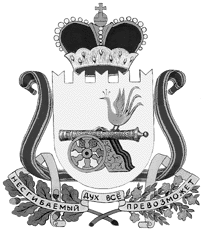 администрация муниципального образования«Вяземский район» смоленской областиПОСТАНОВЛЕНИЕВ соответствии с Федеральным законом от 06 октября 2003 года №131-ФЗ «Об общих принципах организации местного самоуправления в Российской Федерации», в соответствии с пунктом 4 статьи 13.4 Федерального закона                   от 24.06.1998 № 89-ФЗ «Об отходах производства и потребления», Правилами обустройства мест (площадок) накопления твердых коммунальных отходов и ведения их реестра, утверждёнными постановлением Правительства Российской Федерации от 31.08.2018 № 1039, Уставом Вяземского городского поселения Вяземского района Смоленской области и Уставом муниципального образования «Вяземский район» Смоленской областиАдминистрация муниципального образования «Вяземский район» Смоленской области постановляет:1. Внести следующие изменения в реестр мест (площадок) накопления твердых коммунальных отходов, расположенных на территории Вяземского городского поселения и сельских поселений, входящих в состав муниципального образования «Вяземский район» Смоленской области» (далее - Реестр), утвержденного постановлением Администрации муниципального образования «Вяземский район» Смоленской области от 28.05.2019 № 909 «Об утверждении реестра мест (площадок) накопления твердых коммунальных отходов, расположенных на территории Вяземского городского поселения и сельских поселений, входящих в состав муниципального образования «Вяземский район» Смоленской области» (в редакции постановлений Администрации муниципального образования «Вяземский район» Смоленской области                             от 12.07.2019 № 1171, от 16.08.2019 № 1410, от 30.09.2019 № 1643, от 13.12.2019 № 2028, от 31.05.2021 № 741, от 15.09.2021 № 1292): 1.1. Позиции 1.36, 1.57, 1.117 Реестра изложить в следующей редакции согласно приложению.1.2. Дополнить Реестр позициями 1.187, 1.188, 1.189, 1.190, 1.191, 1.192, 8.18, 8.19, 8.20, 8.21, 8.22, 8.23, 8.24, 8.25, 8.26, 8.27, 8.28, 8.29, 8.30, 8.31, 8.32, 8.33, 8.34, 8.35.2. Опубликовать настоящее постановление в газете «Вяземский вестник» и разместить на сайте Администрации муниципального образования «Вяземский район» Смоленской области.3. Контроль за исполнением данного постановления возложить на первого заместителя Главы муниципального образования «Вяземский район» Смоленской области Беленко В.П.Глава муниципального образования«Вяземский район» Смоленской области                                               И.В. ДемидоваВизы:И.п. Главы муниципального образования«Вяземский район» Смоленской области                                                   В.П. Беленко  ________________   2022 г. Начальник финансового управления                                                           Л. Г. Черепкова ______________  2022 г.            Начальник юридического отдела                                                                В.П. Березкина_______________   2022 г.            Главный специалист отдела            муниципальной службы                                                                               Л.В. Икатова_________________ 2022 г.Исполнитель Н.Ф. Иваненко  2-38-85Разработчик  Е.П. Павлова  2-49-14Разослать: прокуратура, управление ЖКХ, финансовое управление, КРК, на сайт.   Версия на бумажном носителе идентична версии электронной.Направлено в прокуратуру 24.01.2022 г.от 08.02.2022 № 176О внесении изменений в реестр мест (площадок) накопления твердых коммунальных отходов, расположенных на территории Вяземского городского поселения и сельских поселений, входящих в состав муниципального образования «Вяземский район» Смоленской области11.187Смоленская область,                  г. Вязьма,  ул. Будённого в районе д. 6855.216320, 34.344100МуниципальнаяОткрытая с твердым покрытием, огражденная21,1Администрация муниципального образования "Вяземский район" Смоленской области1026700854950ССмоленская обл.,г. Вязьма, ул. 25. Октября, д.11ИЖДСмоленская область,                  г. Вязьма, ул. Буденного, д.4955.215386, 34.341659ИЖДСмоленская область,                 г. Вязьма, ул. Буденного, д.5155.215584, 34.342091ИЖДСмоленская область,                  г. Вязьма, ул. Буденного, д.5255.215070, 34.341925ИЖДСмоленская область,                  г. Вязьма, ул. Буденного, д.5455.215210, 34.342241ИЖДСмоленская область,                  г. Вязьма, ул. Буденного, д.5555.215930, 34.342898ИЖДСмоленская область,                  г. Вязьма, ул. Буденного, д.5655.215445, 34.342697ИЖДСмоленская область,                  г. Вязьма, ул. Буденного, д.5755.216077, 34.343201ИЖДСмоленская область,                  г. Вязьма, ул. Буденного, д.5855.215555, 34.342912ИЖДСмоленская область,                  г. Вязьма, ул. Буденного, д.955.216253, 34.343558ИЖДСмоленская область,                  г. Вязьма, ул. Буденного, д.6055.215682, 34.343180ИЖДСмоленская область,                  г. Вязьма, ул. Буденного, д.6255.215796, 34.343593ИЖДСмоленская область,                  г. Вязьма, ул. Буденного, д.6655.216079, 34.344062ИЖДСмоленская область,                  г. Вязьма, ул. Буденного, д.6855.216177, 34.3445961.188Смоленская область,                  г. Вязьма, Ул. Будённого            (въезд на улицу)55.214218, 34.338333МуниципальнаяОткрытая с твердым покрытием, огражденная1221,1Администрация  муниципального образования "Вяземский район" смоленской области11026700854950Смоленская обл.,г. Вязьма, ул. 25. Октября, д.11ИЖДСмоленская область,                  г. Вязьма, ул. Буденного, д.2955.214732, 34.338038ИЖДСмоленская область,                  г. Вязьма, ул. Буденного, д.3155.214512, 34.338314ИЖДСмоленская область,                  г. Вязьма, ул. Буденного, д.3355.214276, 34.339076ИЖДСмоленская область,                  г. Вязьма, ул. Буденного, д.3455.213809, 34.339304ИЖДСмоленская область,                  г. Вязьма, ул. Буденного, д.3555.214460, 34.339457ИЖДСмоленская область,                  г. Вязьма, ул. Буденного, д. 3655.214073, 34.339749ИЖДСмоленская область,                  г. Вязьма, ул. Буденного, д. 3755.214501, 34.339833ИЖДСмоленская область,                  г. Вязьма, ул. Буденного, д. 3855.214089, 34.340066ИЖДСмоленская область,                  г. Вязьма, ул. Буденного, д. 3955.214657, 34.340052ИЖДСмоленская область,                  г. Вязьма, ул. Буденного, д. 4055.214310, 34.340275ИЖДСмоленская область,                  г. Вязьма, ул. Буденного, д. 4155.214772, 34.340452ИЖДСмоленская область,                  г. Вязьма, ул. Буденного, д. 4255.214391, 34.340608ИЖДСмоленская область,                  г. Вязьма, ул. Буденного, д. 4355.214963, 34.340712ИЖДСмоленская область,                  г. Вязьма, ул. Буденного, д. 4455.214510, 34.340854ИЖДСмоленская область,                  г. Вязьма, ул. Буденного, д. 4555.215110, 34.340954ИЖДСмоленская область,                  г. Вязьма, ул. Буденного, д. 4655.214607, 34.341093ИЖДСмоленская область,                  г. Вязьма, ул. Буденного, д. 4755.215310, 34.341279ИЖДСмоленская область,                  г. Вязьма, ул. Буденного, д. 4855.214591, 34.3414501.189Смоленская область,                  г. Вязьма, ул. 1-я Бозня55.189237,  34.341115МуниципальнаяОткрытая с твердым покрытием, огражденная1221,1Администрация  муниципального образования "Вяземский район" Смоленской области1026700854950Смоленская обл.,                                     г. Вязьма, ул. 25. Октября, д.11ИЖДСмоленская область,                  г. Вязьма, ул. 1-я Бозня, д. 3355.140779 34.311283ИЖДСмоленская область,                  г. Вязьма, ул. 1-я Бозня, д. 3555.188053, 34.332584ИЖДСмоленская область,                  г. Вязьма, ул. 1-я Бозня, д. 3755.187857, 34.332153ИЖДСмоленская область,                  г. Вязьма, ул. 1-я Бозня, д. 3855.18849134.332867ИЖДСмоленская область,                  г. Вязьма, ул. 1-я Бозня, д. 3955.187791, 34.331692ИЖДСмоленская область,                  г. Вязьма, ул. 1-я Бозня, д. 4055.18841334.332609ИЖДСмоленская область,                  г. Вязьма, ул. 1-я Бозня, д. 4155.187496, 34.331083ИЖДСмоленская область,                  г. Вязьма, ул. 1-я Бозня, д. 4255.188372, 34.332298ИЖДСмоленская область,                  г. Вязьма, ул. 1-я Бозня, д. 4355.187369, 34.330498ИЖДСмоленская область,                  г. Вязьма, ул. 1-я Бозня, д. 4455.188389, 34.331861ИЖДСмоленская область,                  г. Вязьма, ул. 1-я Бозня, д. 4555.187369, 34.330498ИЖДСмоленская область,                  г. Вязьма, ул. 1-я Бозня, д. 4655.188225, 34.331561ИЖДСмоленская область,                  г. Вязьма, ул. 1-я Бозня, д. 4755.187105, 34.329967ИЖДСмоленская область,                  г. Вязьма, ул. 1-я Бозня, д. 4855.188104, 34.331137ИЖДСмоленская область,                  г. Вязьма, ул. 1-я Бозня, д. 5855.187329, 34.328814ИЖДСмоленская область,                  г. Вязьма, ул. 1-я Бозня, д. 6055.187353, 34.329214ИЖДСмоленская область,                  г. Вязьма, ул. 1-я Бозня, д. 6255.18744134.329450ИЖДСмоленская область,                  г. Вязьма, ул. 1-я Бозня, д. 6455.187496, 34.329849ИЖДСмоленская область,                  г. Вязьма, ул. 1-я Бозня, д. 6655.186997, 34.3289751.190Смоленская область,                  г. Вязьма, пер. 1-я Бозня 55.189318, 34.341018МуниципальнаяОткрытая с твердым покрытием, огражденная1421,1Администрация  муниципального образования "Вяземский район" смоленской области»1026700854950Смоленская обл., г. Вязьма,                    ул. 25. Октября, д.11ИЖДСмоленская область,                  г. Вязьма, ул. 1-я Бозня, д. 9355.189318, 34.341018ИЖДСмоленская область,                  г. Вязьма, пер. 1-я Бозня, д. 155.188875, 34.340347ИЖДСмоленская область,                  г. Вязьма, пер. 1-я Бозня, д. 255.189124, 34.340197ИЖДСмоленская область,                  г. Вязьма, пер. 1-я Бозня, д. 455.189053, 34.339808ИЖДСмоленская область,                  г. Вязьма, пер. 1-я Бозня, д. 555.188575, 34.340079ИЖДСмоленская область,                  г. Вязьма, пер. 1-я Бозня, д. 655.189000, 34.339425ИЖДСмоленская область,                  г. Вязьма, пер. 1-я Бозня, д. 755.188689, 34.339669ИЖДСмоленская область,                  г. Вязьма, пер. 1-я Бозня, д. 855.188928, 34.339189ИЖДСмоленская область,                  г. Вязьма, пер. 1-я Бозня, д. 955.188499, 34.339291ИЖДСмоленская область,                  г. Вязьма, пер. 1-я Бозня, д. 1055.188908, 34.338961ИЖДСмоленская область,                  г. Вязьма, пер. 1-я Бозня, д. 1155.188603, 34.338856ИЖДСмоленская область,                  г. Вязьма, пер. 1-я Бозня, д. 1255.188888, 34.338526ИЖДСмоленская область,                  г. Вязьма, пер. 1-я Бозня, д. 1355.18852334.338462ИЖДСмоленская область,                  г. Вязьма, пер. 1-я Бозня, д. 1455.188768, 34.337917ИЖДСмоленская область,                  г. Вязьма, пер. 1-я Бозня, д. 1555.188378, 34.3382261.191Смоленская область,                  г. Вязьма, ул. Сычевское шоссе55.227160, 34.318804МуниципальнаяОткрытая с твердым покрытием, огражденная821,1Администрация  муниципального образования "Вяземский район" смоленской области1026700854950Смоленская обл., г. Вязьма,                                                       ул. 25. Октября, д.11ИЖДСмоленская область,                  г. Вязьма, ул. Сычевское шоссе, д. 2155.227278, 34.318783ИЖДСмоленская область,                  г. Вязьма, ул. Сычевское шоссе, д. 1755.227067, 34.318713ИЖДСмоленская область,                  г. Вязьма, ул. Сычевское шоссе, д. 2355.227440, 34.3186431.192Смоленская область,                  г. Вязьма, ул. Полевая- ул. Локомотивная55.21422434.312536МуниципальнаяОткрытая с твердым покрытием, огражденная821,1Администрация  муниципального образования "Вяземский район" смоленской области»1026700854950Смоленская обл., г. Вязьма,                      ул. 25. Октября, д.11ИЖДСмоленская область,                  г. Вязьма, ул. Полевая, д. 3555.213944, 34.313035ИЖДСмоленская область,                  г. Вязьма, ул. Полевая, д. 3355.214555, 34.312552ИЖДСмоленская область,                  г. Вязьма, ул. Полевая, д. 3455.214455, 34.311967ИЖДСмоленская область,                  г. Вязьма, ул. Полевая, д. 3655.214281, 34.312088ИЖДСмоленская область,                  г. Вязьма, ул. Полевая, д. 3855.214149, 34.312066ИЖДСмоленская область,                  г. Вязьма, ул. Полевая, д.4055.213842, 34.312332ИЖДСмоленская область,                  г. Вязьма, ул. Локомотивная, д.6455.214354, 34.313601ИЖДСмоленская область,                  г. Вязьма, ул. Локомотивная, д.6255.214308, 34.313893ИЖДСмоленская область,                  г. Вязьма, ул. Локомотивная, д.3555.213855, 34.314204Реестр мест (площадок) накопления твердых коммунальных отходов Семлевского сельского поселения Вяземского района Смоленской областиРеестр мест (площадок) накопления твердых коммунальных отходов Семлевского сельского поселения Вяземского района Смоленской областиРеестр мест (площадок) накопления твердых коммунальных отходов Семлевского сельского поселения Вяземского района Смоленской областиРеестр мест (площадок) накопления твердых коммунальных отходов Семлевского сельского поселения Вяземского района Смоленской областиРеестр мест (площадок) накопления твердых коммунальных отходов Семлевского сельского поселения Вяземского района Смоленской областиРеестр мест (площадок) накопления твердых коммунальных отходов Семлевского сельского поселения Вяземского района Смоленской областиРеестр мест (площадок) накопления твердых коммунальных отходов Семлевского сельского поселения Вяземского района Смоленской областиРеестр мест (площадок) накопления твердых коммунальных отходов Семлевского сельского поселения Вяземского района Смоленской областиРеестр мест (площадок) накопления твердых коммунальных отходов Семлевского сельского поселения Вяземского района Смоленской областиРеестр мест (площадок) накопления твердых коммунальных отходов Семлевского сельского поселения Вяземского района Смоленской областиРеестр мест (площадок) накопления твердых коммунальных отходов Семлевского сельского поселения Вяземского района Смоленской областиРеестр мест (площадок) накопления твердых коммунальных отходов Семлевского сельского поселения Вяземского района Смоленской областиРеестр мест (площадок) накопления твердых коммунальных отходов Семлевского сельского поселения Вяземского района Смоленской областиРеестр мест (площадок) накопления твердых коммунальных отходов Семлевского сельского поселения Вяземского района Смоленской областиРеестр мест (площадок) накопления твердых коммунальных отходов Семлевского сельского поселения Вяземского района Смоленской областиРеестр мест (площадок) накопления твердых коммунальных отходов Семлевского сельского поселения Вяземского района Смоленской областиРеестр мест (площадок) накопления твердых коммунальных отходов Семлевского сельского поселения Вяземского района Смоленской областиРеестр мест (площадок) накопления твердых коммунальных отходов Семлевского сельского поселения Вяземского района Смоленской областиРеестр мест (площадок) накопления твердых коммунальных отходов Семлевского сельского поселения Вяземского района Смоленской областиРеестр мест (площадок) накопления твердых коммунальных отходов Семлевского сельского поселения Вяземского района Смоленской областиРеестр мест (площадок) накопления твердых коммунальных отходов Семлевского сельского поселения Вяземского района Смоленской областиРеестр мест (площадок) накопления твердых коммунальных отходов Семлевского сельского поселения Вяземского района Смоленской областиРеестр мест (площадок) накопления твердых коммунальных отходов Семлевского сельского поселения Вяземского района Смоленской области№ п/пДанные о нахождении мест(площадок) накопления ТКОДанные о нахождении мест(площадок) накопления ТКОДанные о нахождении мест(площадок) накопления ТКОДанные о технических характеристиках мест (площадок) накопления ТКОДанные о технических характеристиках мест (площадок) накопления ТКОДанные о технических характеристиках мест (площадок) накопления ТКОДанные о технических характеристиках мест (площадок) накопления ТКОДанные о технических характеристиках мест (площадок) накопления ТКОДанные о собственниках мест (площадок) накопления ТКОДанные о собственниках мест (площадок) накопления ТКОДанные о собственниках мест (площадок) накопления ТКОДанные о собственниках мест (площадок) накопления ТКОДанные о собственниках мест (площадок) накопления ТКОДанные о собственниках мест (площадок) накопления ТКОДанные о собственниках мест (площадок) накопления ТКОДанные о собственниках мест (площадок) накопления ТКОДанные о собственниках мест (площадок) накопления ТКОДанные о собственниках мест (площадок) накопления ТКОДанные об источниках образования ТКОДанные об источниках образования ТКОДанные об источниках образования ТКО№ п/пАдресГеографические координаты (в десятичных долях)Вид собственностиИспользуемое покрытиеПлощадь контейнер-ной площадки, кв.м.Площадь контейнер-ной площадки, кв.м.Количество контейнеров/бункеровОбъем контейнеров/бункеров, куб.м.Юридические лицаЮридические лицаЮридические лицаЮридические лицаИПИПИПФизические лицаФизические лицаФизические лицаФизические лица№ п/пАдресГеографические координаты (в десятичных долях)Вид собственностиИспользуемое покрытиеПлощадь контейнер-ной площадки, кв.м.Площадь контейнер-ной площадки, кв.м.Количество контейнеров/бункеровОбъем контейнеров/бункеров, куб.м.НаименованиеНаименованиеОГРНФактический адресФИООГРНАдрес регистрации по месту жительстваФИОСерия, номер, дата выдачи паспортаАдрес регистрацииКонтактные данныеНаименование источникаПочтовый адресГеографические координаты8.18Смоленская область, Вяземский район, д. Поляново, ул. Молодежная, возле дома №955.082927,34.047708муниципальная площадка  оборудована твердым покрытием и ограждением151514,5ИЖД2150131, Смоленская область,Вяземский район, д. Поляново, ул. Молодежная, ул. Ново Садовая55.082927, 34.0477088.18Смоленская область, Вяземский район, д. Поляново, ул. Гагарина, за Домом культуры55.084694,34.049765муниципальная площадка оборудована твердым покрытием и ограждением151514,5ИЖД2150131, Смоленская область,Вяземский район, д. Поляново, ул. Гагарина55.084694,34.0497658.19Смоленская область, Вяземский район, ст. Семлево, 120м от ж/д преезда55,144094, 33,981853муниципальная площадка оборудована  твердым покрытием и ограждением151514,5ИЖД215134 ,Смоленская область, Вяземский район, ул. Шоссейная, ул. Новая ,ул. Первомайская,ул.Лесная55,144094, 33,9818528.20Смоленская область, Вяземский район,ст. Семлево, перекресток ул.Школьная и ул. Железнодорожная55,146645,33,998027муниципальная площадка оборудована  твердым покрытием  и ограждением3321,1ИЖД215134, Смоленская область, Вяземский район, ул.Полевая,ул. Центральная, ул. Советская, ул.Российская55,146645,33,9980278.21Смоленская облась, Вяземский район, ст. Семлево,  ул. Полевая, д.1855,142448,34.004583муниципальная площадка оборудована  твердым покрытием и ограждением7,27,241,1ИЖД215134,Смоленская область, Вяземский район, ст. Семлево, ул. Полевая,1855,142448,34.0045838.22Смоленская область, Вяземский район,ст. Семлево, ул. Полевая, д.1555,143439,33,9977565муниципальная площадка оборудована твердым покрытием и ограждением3321,1ИЖД215134, Смоленская область, Вяземский район,ст. Семлево, ул.Полевая, д.1555,143439,33,99775658.23Смоленская область, Вяземский район, ст. Семлево, ул. Полевая. д. №1355,141997,34,003039муниципальная площадка оборудована твердым покрытием и ограждением3321,1ИЖД215134, Смоленская область, Вяземский район, ул.Полевая, д.1355,141997,34,0030398.24Смоленская область, Вяземский район, с. Семлево, ул. Калинина междлу пекарней и кательной55,051431,33,963996муниципальная площадка оборудована твердым покрытием и ограждением151514.5ИЖД125134, Смоленская область,Вяземский район, ст. Семлево ,ул. Полевая55,051431,33,9639968.25Смоленская область, Вяземский район, с.Семлево, от поворота на Калпиту около 1 км55,035014, 33,968200муниципальная площадка оборудована твердым покрытием и ограждением151518ИЖД125133, Смоленская область,Вяземский район, с. Семлево ,55,035014, 33,9682008.26Смоленская область, Вяземский район, с.Семлево, перекресток с ул.Ленина на ул. Лукьянова55,043870,33.952706муниципальная площадка оборудована твердым покрытием и ограждением3321,1ИЖД125133, Смоленская область,Вяземский район, с. Семлево , ул. Советская 55,043870,33.9527068.27Смоленская область, Вяземский район, д. Хватов завод,  ул. Советская в районе здания бывше конторы совхоза54,892733.34. 231690муниципальная площадка  оборудована твердым покрытием и ограждением площадка  оборудована твердым покрытием и ограждением321,1ИЖДСмоленская область, Вяземский район, д. Хватов завод,  ул. Советская в районе здания бывше конторы совхоза54,892733.34. 2316908.28Смоленская область, Вяземский район, д. Хватов завод, перекресток  ул. Школьная и ул.Советская 54.891484, 34.231540муниципальная площадка оборудована твердым покрытием и ограждением площадка оборудована твердым покрытием и ограждением321,1ИЖДСмоленская область, Вяземский район, д. Хватов завод, перекресток  ул. Школьная и ул.Советская 54.891484, 34.2315408.29Смоленская область, Вяземский район, д. Хватов завод, перекресток  ул. Лесная и ул.Молодежная 54.894551. 34.229609муниципальная площадка оборудована твердым покрытием и ограждением площадка оборудована твердым покрытием и ограждением321,1ИЖДСмоленская область, Вяземский район, д. Хватов завод, перекресток  ул. Лесная и ул.Молодежная 54.894551. 34.2296098.30Смоленская область, Вяземский район, д. Черемушки, перекресток  ул. Лучинцево и ул.Центральная 55.174505.34.281644муниципальная площадка оборудована твердым покрытием и ограждением площадка оборудована твердым покрытием и ограждением321,1ИЖДСмоленская область, Вяземский район, д. Черемушки, перекресток  ул. Лучинцево и ул.Центральная 55.174505.34.2816448.31Смоленская область, Вяземский район, д. Черемушки, ул. Школьная, напротив магазина55.170233. 34,280631муниципальная площадка с твердым покрытием и ограждением площадка с твердым покрытием и ограждением321,1ИЖДСмоленская область, Вяземский район, д. Черемушки, ул. Школьная55.170233. 34,2806318.32Смоленская область, Вяземский район, д. Черемушки,  ул.Центральная напротив дома 60 55.169290.34,288622муниципальная площадка с твердым покрытием и ограждением площадка с твердым покрытием и ограждением321,1ИЖДСмоленская область, Вяземский район, д. Черемушки,  ул.Центральная  55.169290.34,2886228.33Смоленская область, Вяземский район, д. Поляново, ул. Новое Поляново55,073572,34,053515муниципальная площадка оборудована твердым покрытием и ограждением площадка оборудована твердым покрытием и ограждением321,1ИЖДСмоленская область, Вяземский район, д. Поляново, ул. Новое Поляново55,073572,34,0535158.34Смоленская область, Вяземский район, д. Путьково в районе магазина райпо54,955278.34,117945муниципальная площадка с твердым покрытием и ограждением площадка с твердым покрытием и ограждением321,1ИЖДСмоленская область, Вяземский район, д. Путьково 54,955278.34,1179458.35Смоленская область, Вяземский район, с. Семлево, ул. Лукьянова напротив д.155.041496,33.958591муниципальная площадка оборудована твердым покрытием и ограждением площадка оборудована твердым покрытием и ограждением321,1ИЖДСмоленская область, Вяземский район, с. Семлево, ул. Лукьянова 55.041496,33.958591